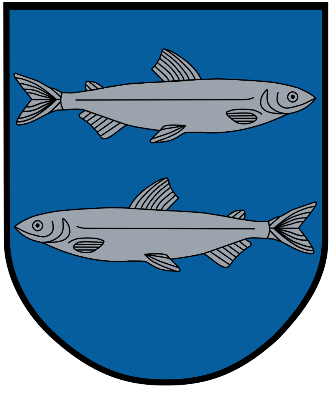 Valstybinės žemės nuomos mokesčio valdymasŠvenčionys2023 m.  Turinys Prašymų dėl valstybinės žemės nuomos mokesčio permokų grąžinimo bei dėl neteisingai sumokėtų mokesčių grąžinimo ir/ar užskaitymo priėmimo proceso schemaPrašymų dėl valstybinės žemės nuomos mokesčio permokų grąžinimo bei dėl neteisingai sumokėtų mokesčių grąžinimo ir/ar užskaitymo priėmimo proceso aprašymas Juridinių asmenų valstybinės žemės nuomos mokesčio deklaracijų priėmimo ir tvirtinimo proceso schemaJuridinių asmenų valstybinės žemės nuomos mokesčio deklaracijų priėmimo ir tvirtinimo proceso aprašymas Pažymų apie atsiskaitymą už valstybinės žemės nuomą išdavimo proceso schemaPažymų apie atsiskaitymą už valstybinės žemės nuomą išdavimo proceso aprašymasTikslasPriimti prašymus dėl valstybinės žemės nuomos mokesčių permokų grąžinimo bei dėl neteisingai sumokėtų mokesčių grąžinimas ir/ar užskaitymasPaslaugų apimtisPrašymų dėl žemės nuomos mokesčio permokų grąžinimo bei dėl neteisingai sumokėtų mokesčių grąžinimo ir/ar užskaitymo priėmimas, nagrinėjimas ir žemės nuomos mokesčio grąžinimas ar neteisingai sumokėtų mokesčių grąžinimas ir/ar užskaitymasProcesą reglamentuojantys dokumentai1. Lietuvos Respublikos vietos savivaldos įstatymas, 1994-07-07, Nr. I-533.2. Lietuvos Respublikos viešojo administravimo įstatymas, 1999-06-17, VIII-1234.3. Lietuvos Respublikos Vyriausybės 2002 m. lapkričio 19 d. nutarimas Nr. 1798 „Dėl nuomos mokesčio už valstybinę žemę“ (žr. aktualią redakciją);4. Švenčionių rajono savivaldybės tarybos 2019 m. kovo 28 d. sprendimas T-38 „Dėl valstybinės žemės nuomos mokesčio ir mokesčio už teisę naudoti žvejybos plotą valstybiniuose vandens telkiniuose administravimo tvarkos aprašo patvirtinimo“.5. Švenčionių rajono savivaldybės tarybos 2023 m. birželio 29 d. sprendimas Nr. T-138 „Dėl valstybinės žemės nuomos mokesčio tarifų 2023 metams nustatymo“.AtsakomybėMokesčių ir turto skyriusTikslasPriimti ir patvirtinti juridinių asmenų valstybinės žemės nuomos mokesčio deklaracijasPaslaugų apimtisPriimamos ir suderinamos juridinių asmenų valstybinės žemės nuomos mokesčio deklaracijos. Paslauga teikiama juridiniams asmenims, nuomojantiems valstybinę žemę Švenčionių rajono savivaldybės teritorijoje ir mokantiems valstybinės žemės nuomos mokestį. Paslauga pradedama teikti nuo ataskaitinių metų spalio 20 d.Procesą reglamentuojantys dokumentai1. Lietuvos Respublikos vietos savivaldos įstatymas, 1994-07-07, Nr. I-533.2. Lietuvos Respublikos viešojo administravimo įstatymas, 1999-06-17, VIII-1234.3. Lietuvos Respublikos Vyriausybės 2002 m. lapkričio 19 d. nutarimas Nr. 1798 „Dėl nuomos mokesčio už valstybinę žemę“.4. Švenčionių rajono savivaldybės tarybos 2019 m. kovo 28 d. sprendimas T-38 „Dėl valstybinės žemės nuomos mokesčio ir mokesčio už teisę naudoti žvejybos plotą valstybiniuose vandens telkiniuose administravimo tvarkos aprašo patvirtinimo“.AtsakomybėMokesčio ir turto skyriusTikslasPažymos apie atsiskaitymą už valstybinės žemės nuomą išdavimasPaslaugų apimtisPažyma išduodama fiziniams ir juridiniams asmenims, nuomojantiems valstybinę žemę Švenčionių rajono savivaldybės teritorijoje ir mokantiems valstybinės žemės nuomos mokestį.Procesą reglamentuojantys dokumentai1. Lietuvos Respublikos vietos savivaldos įstatymas, 1994-07-07, Nr. I-533.2. Lietuvos Respublikos viešojo administravimo įstatymas, 1999-06-17, VIII-1234.3. Lietuvos Respublikos Vyriausybės 2002 m. lapkričio 19 d. nutarimas Nr. 1798 „Dėl nuomos mokesčio už valstybinę žemę“.4. Švenčionių rajono savivaldybės tarybos 2019 m. kovo 28 d. sprendimas T-38 „Dėl valstybinės žemės nuomos mokesčio ir mokesčio už teisę naudoti žvejybos plotą valstybiniuose vandens telkiniuose administravimo tvarkos aprašo patvirtinimo“.AtsakomybėMokesčių ir turto skyrius